I LAVABI SDR IN SOLID SURFACE E CERAMICANell’ampia collezione di arredo bagno SDR, -dai sanitari, alla zona doccia, ai mobili- uno dei punti forti è rappresentato dai lavabi: solidi e durevoli, dal design sottile e leggero.I lavabi SDR sono per tutti i gusti, dalle colorazioni forti e decise come quelle di REVOLUTION, a quelle dolci e delicate della gamma NUANCE.Dalle linee decise e squadrate a quelle sinuose e curve.Il lavabo Qube in Livin-Stone®, materiale riciclabile al 100%, che può essere abbinato alle collezioni Revolution® nelle colorazioni Camelia, Cotone, Avio e Aloe. È perfetto in appoggio sul mobile in solid surface SOLIDO e abbinato al rubinetto King coordinato.La consolle in ceramica Revolution®. Un lavabo sospeso bianco e squadrato dal design minimale e moderno, si abbina modularmente a cassetti di diverse dimensioni, disponibili nelle colorazioni della collezione.Entrambi semplici, genuini, poco pretenziosi, i lavabi PULL e LAKE in ceramica sono le nuove proposte di SDR. Uno dalla forma più squadrata (PULL), e l’altro più tondeggiante (LAKE), si appoggiano delicatamente sul piano, e, capienti come un catino, svolgono la loro funzione quotidiana in maniera essenziale ma timida. Si integrano perfettamente nel complesso dell’ambiente, entrando in punta di piedi, senza disturbare, fino a diventare elementi indispensabili e di spicco nelle colorazioni pastello Grigio, Beige, Rosa, Celeste, Verde.Anche nella versione rettangolare il lavabo presenta angoli arrotondati e una conca sinuosa e stondata.Come un’intima ed esclusiva bottega artigiana, SDR tesse idee, sperimenta, ed è in continuo movimento. Lo studio progetta prodotti ricercati ed esclusivi. Raggiunto ogni traguardo, gli artigiani di SDR, ricominciano una nuova sperimentazione. L’attenzione sartoriale ad ogni articolo che esce dalla piccola produzione interna e che racchiude tutto l’amore e la passione del team, lo rende unico e irripetibile.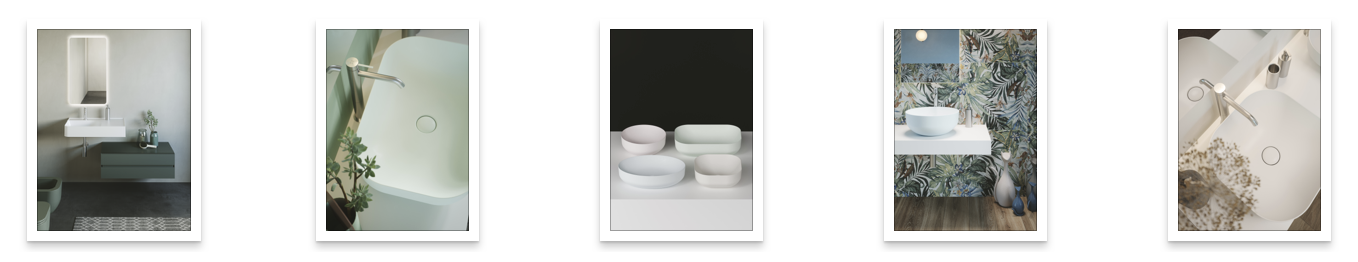 